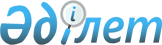 О проекте Закона Республики Казахстан "О внесении дополнений и изменений в некоторые законодательные акты Республики Казахстан по вопросам их приведения в соответствие с нормами Конституции Республики Казахстан"Постановление Правительства Республики Казахстан от 30 апреля 2008 года N 405



      Правительство Республики Казахстан 

ПОСТАНОВЛЯЕТ

:



      внести на рассмотрение Мажилиса Парламента Республики Казахстан проект Закона Республики Казахстан "О внесении дополнений и изменений в некоторые законодательные акты Республики Казахстан по вопросам их приведения в соответствие с нормами Конституции Республики Казахстан".

      

Премьер-министр




      Республики Казахстан                       К. Масимов


Проект



Закон Республики Казахстан





О внесении дополнений и изменений в некоторые законодательные






акты Республики Казахстан по вопросам их приведения в соответствие






с нормами 


 Конституции 


 Республики Казахстан



      


Статья 1.


 Внести дополнения и изменения в следующие законодательные акты Республики Казахстан:



      1. 
 Бюджетный кодекс 
 Республики Казахстан от 24 апреля 2004 г. (Ведомости Парламента Республики Казахстан, 2004 г., N 8-9, ст. 53; N 20, ст. 116; N 23, ст. 140, 142; 2005 г., N 14, ст. 55; N 21-22, ст. 87; 2006 г., N 1, ст. 5; N 3, ст. 22; N 8, ст. 45; N 12, ст. 77, 79; N 13, ст. 86; N 16, ст. 97; N 23, ст. 141; 2007 г., N 1, ст. 4; N 2, ст. 16; N 4, ст. 28; N 13, ст. 98; N 16, ст. 129; N 20, ст. 152; N 23, ст. 176):



      подпункт 1) пункта 1 статьи 50 дополнить абзацем следующего содержания:



      "поддержка деятельности политических партий;".



      2. В Закон Республики Казахстан от 20 декабря 1991 г. "
 О гражданстве Республики Казахстан 
" (Ведомости Верховного Совета Республики Казахстан, 1991 г., N 52, ст. 636; 1995 г., N 19, ст. 117; Ведомости Парламента Республики Казахстан, 2002 г., N 10, ст. 101; 2004 г., N 19, ст. 115; N 23, ст. 142; 2007 г., N 10, ст. 69):



      статью 2 изложить в следующей редакции:



      "Статья 2. Законодательство Республики Казахстан о гражданстве



      1. Законодательство Республики Казахстан о гражданстве основывается на Конституции Республики Казахстан и состоит из настоящего Закона и иных нормативных правовых актов Республики Казахстан.



      2. Если международным договором, ратифицированным Республикой Казахстан, установлены иные правила, чем те, которые предусмотрены настоящим Законом, то применяются правила международного договора.".



      3. В Закон Республики Казахстан от 9 апреля 1993 г. "
 О профессиональных союзах 
" (Ведомости Верховного Совета Республики Казахстан, 1993 г., N 8, ст. 200; 1995 г., N 20, ст. 121; Ведомости Парламента Республики Казахстан, 2002 г., N 15, ст. 147; 2007 г., N 9, ст. 67):



      1) статью 2 изложить в следующей редакции:



      "Статья 2. Законодательство Республики Казахстан о профессиональных союзах



      1. Законодательство Республики Казахстан о профессиональных союзах основывается на Конституции Республики Казахстан и состоит из настоящего Закона и иных нормативных правовых актов Республики Казахстан.



      2. Если международным договором, ратифицированным Республикой Казахстан, установлены иные правила, чем те, которые предусмотрены настоящим Законом, то применяются правила международного договора";



      2) в части четвертой статьи 8 слова "Законом Казахской ССР "Об общественных объединениях в Казахской ССР" заменить словами "Законом Республики Казахстан "Об общественных объединениях" и Законом Республики Казахстан "О государственной регистрации юридических лиц и учетной регистрации филиалов и представительств";



      3) в статье 9 слова "Законом Казахской ССР "Об общественных объединениях в Казахской ССР" заменить словами "Гражданским кодексом Республики Казахстан и Законом Республики Казахстан "Об общественных объединениях".



      4. В Закон Республики Казахстан от 14 апреля 1993 г. "
 О реабилитации жертв массовых политических репрессий 
" (Ведомости Верховного Совета Республики Казахстан, 1993 г., N 10, ст. 242; 1994 г., N 8, ст. 140; Ведомости Парламента Республики Казахстан, 1997 г., N 7, ст. 79; N 12, ст. 184; N 17-18, ст. 220; N 22, ст. 334; 1998 г., N 24, ст. 432; 1999 г., N 8, ст. 247; 2000 г., N 20, ст. 380; 2001 г., N 2, ст. 14; 2007 г., N 10, ст. 69):



      статью 28 исключить.



      5. В Закон Республики Казахстан от 8 декабря 1993 г. "
 Об административно-территориальном устройстве Республики Казахстан 
" (Ведомости Верховного Совета Республики Казахстан, 1993 г., N 23-24, ст. 507; 1995 г., N 23, ст. 146; Ведомости Парламента Республики Казахстан, 2004 г., N 10, ст. 56; N 23, ст. 142; 2006 г., N 18, ст. 111):



      статью 4 изложить в следующей редакции:



      "Статья 4. Законодательство Республики Казахстан об административно-территориальном устройстве



      1. Законодательство Республики Казахстан об административно-территориальном устройстве основывается на Конституции Республики Казахстан и состоит из настоящего Закона и иных нормативных правовых актов Республики Казахстан.



      2. Если международным договором, ратифицированным Республикой Казахстан, установлены иные правила, чем те, которые предусмотрены настоящим Законом, то применяются правила международного договора.".



      6. В Закон Республики Казахстан от 30 марта 1995 г. "
 О Национальном Банке Республики Казахстан 
" (Ведомости Верховного Совета Республики Казахстан, 1995 г., N 3-4, ст. 23; N 12, ст. 88; N 15-16, ст. 100; N 23, ст. 141; Ведомости Парламента Республики Казахстан, 1996 г., N 2, ст. 184; N 11-12, ст. 262; N 19, ст. 370; 1997 г., N 13-14, ст. 205; N 22, ст. 333; 1998 г., N 11-12, ст. 176; 1999 г., N 20, ст. 727; 2000 г., N 3-4, ст. 66; N 22, ст. 408; 2001 г., N 8, ст. 52; N 10, ст. 123; 2003 г., N 15, ст. 138, 139; 2004 г., N 11-12, ст. 66; N 16, ст. 91; N 23, ст. 142; 2005 г., N 14, ст. 55; N 23, ст. 104; 2006 г., N 4, ст. 24; N 13, ст. 86; 2007 г., N 2, ст. 18; N 3, ст. 20; N 4, ст. 170):



      в статьях 3 и 13 после слов "с согласия" дополнить словом "Сената".



      7. В Закон Республики Казахстан от 21 декабря 1995 г. "
 Об органах внутренних дел Республики Казахстан 
" (Ведомости Верховного Совета Республики Казахстан, 1995 г., N 23, ст. 154; Ведомости Парламента Республики Казахстан, 1997 г., N 7, ст. 79; N 12, ст. 184; 1998 г., N 17-18, ст. 225; N 23, ст. 416; N 24, ст. 436; 1999 г., N 8, ст. 233, 247; N 23, ст. 920; 2000 г., N 34, ст. 66; 2001 г., N 13-14, ст. 174; N 17-18, ст. 245; N 20, ст. 257; N 23, ст. 309; 2002 г., N 17, ст. 155; 2003 г., N 12, ст. 82; 2004 г., N 23, ст. 142; N 24, ст. 154, 155; 2006 г., N 1, ст. 5; N 3, ст. 22; 2007 г., N 2, ст. 18; N 3, ст. 20; 2007 г., N 10, ст. 69):



      в пункте 1 статьи 6 слова "по представлению Премьер-Министра Республики" исключить.



      8. В Закон Республики Казахстан от 31 мая 1996 г. "
 Об общественных объединениях 
" (Ведомости Парламента Республики Казахстан, 1996 г., N 8-9, ст. 234; 2000 г., N 3-4, ст. 63; 2001 г., N 24, ст. 338; 2005 г., N 5, ст. 5; N 13, ст. 53; 2007 г., N 9, ст. 67):



      1) в части второй статьи 3 слово "территориального" исключить;



      2) в части второй статьи 4 слова "слияние общественных и государственных институтов,", "и государственное финансирование общественных объединений" исключить.



      9. В Закон Республики Казахстан от 7 марта 2002 г. "
 О дипломатической службе Республики Казахстан 
" (Ведомости Парламента Республики Казахстан, 2002 г., N 5, ст. 51; 2004 г., N 23, ст. 142; 2006 г., N 9, ст. 49; 2007 г., N 9, ст. 67):



      в пункте 2 статьи 9 слова "по представлению Премьер-Министра Республики" исключить.



      10. В Закон Республики Казахстан от 18 марта 2002 г. "
 Об органах юстиции 
" (Ведомости Парламента Республики Казахстан, 2002 г., N 6, ст. 67; 2004 г., N 23, ст. 142; N 24, ст. 154; 2005 г., N 7-8, ст. 23; 2006 г., N 3, ст. 22; N 10, ст. 52; N 13, ст. 86; 2007 г., N 2, ст. 14, ст. 18; N 5-6, ст. 40; N 9, ст. 67; N 10, ст. 69; N 18, ст. 143):



      в пункте 2 статьи 6 слова "по представлению Премьер-Министра Республики" исключить.



      11. В Закон Республики Казахстан от 15 июля 2002 г. "
 О политических партиях 
" (Ведомости Парламента Республики Казахстан, 2002 г., N 16, ст. 153; 2005 г., N 5, ст. 5; N 13, ст. 53; 2007 г., N 9, ст. 67):



      1) пункт 1 статьи 18 дополнить подпунктом 4) следующего содержания:



      "4) средств республиканского бюджета.";



      2) дополнить статьей 18-1 следующего содержания:



      "Статья 18-1. Средства республиканского бюджета, выделяемые политическим партиям



      Средства из республиканского бюджета ежегодно выделяются политическим партиям, пропорционально голосам избирателей, полученным на последних выборах в Мажилис Парламента Республики Казахстан.



      Политические партии, набравшие менее 7 процентов голосов избирателей не подлежат финансированию из республиканского бюджета.



      Средства, полученные из республиканского бюджета политические партии используют в равных долях на финансирование деятельности центрального аппарата партии, на исследовательское и аналитическое обеспечение деятельности партии и на финансирование деятельности региональных филиалов и представительств партии.



      Размер финансовых средств, выделяемых на финансирование деятельности политических партий, определяется в законе о республиканском бюджете на соответствующий год.



      Контроль за расходованием средств осуществляет центральный уполномоченный орган по исполнению бюджета".

      


Статья 2.


 Настоящий Закон вводится в действие со дня его первого официального опубликования, за исключением пунктов 1 и 11 статьи 1, которые вводятся в действие с 1 января 2009 года.

      

Президент




      Республики Казахстан


					© 2012. РГП на ПХВ «Институт законодательства и правовой информации Республики Казахстан» Министерства юстиции Республики Казахстан
				